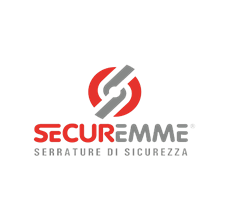 ПАСПОРТ ЗАМКАЗамок врезной сувальдный Securemme 20691. НАЗНАЧЕНИЕ   Корпус замка цилиндрового 2069 Securemme (далее – замок) предназначен для установки на входные металлические двери.   Изделие рекомендовано к установке на двери с толщиной полотна не менее 40 мм.   Изделие соответствует требованиям: ГОСТ Р 52582-2006, ГОСТ 5089-2003, ГОСТ 538-2014. 2. ОСНОВНЫЕ ОБЩИЕ ТЕХНИЧЕСКИЕ ХАРАКТЕРИСТИКИ3.   КОМПЛЕКТ ПОСТАВКИ:   -  корпус замка…………………..1 шт.4. МОНТАЖ ЗАМКА   Врезка замка производится в соответствии с его конструктивными размерами. При установке и эксплуатации изделия недопустимо нарушение свободного перемещения его засова. При монтаже двери следует предусмотреть предустановки с учётом возможного перекоса или осаживания дверного блока - допускается зазор 8 мм по вертикали и 3 мм по горизонтали между головкой засова и краями ответной планки. Для обеспечения максимального ресурса работы замка рекомендуется использовать замок в комплекте с ЦМ компании Securemme. 5. ГАРАНТИЙНЫЕ ОБЯЗАТЕЛЬСТВА:   Гарантия - 24 месяца со дня продажи через торговую сеть или установки в составе стальной двери.    При пользовании дверью следует избегать ударов двери с выдвинутым засовом о коробку – выявленные следы соударения замка и коробки влекут прекращение гарантии. Попадание посторонних предметов (краски, клея, свёрл, заклёпок, плёнки ПВХ, остатков ДСП-панелей и пр.)  в механизм замка недопустимо и приводит к отказу в гарантии!   Наличие внутри корпуса замка посторонних предметов, связанных с неправильной эксплуатацией замка, а также хулиганскими действиями третьих лиц – монет, жевательной резинки, гвоздей – является причиной отказа в заводской гарантии.Во избежание поломки, категорически запрещается смазывать замки трансмиссионными, моторными и пищевыми маслами.   НАЗВАНИЕ ПРОДАВЦА   Дата продажи (монтажа)Класс безопасности по ГОСТ 538-2014                         4Количество ригелей засова                  3Диаметр ригелей, мм     16Наличие защёлки                                                             не предусмотренаТип ключа   зависит от ЦМ   